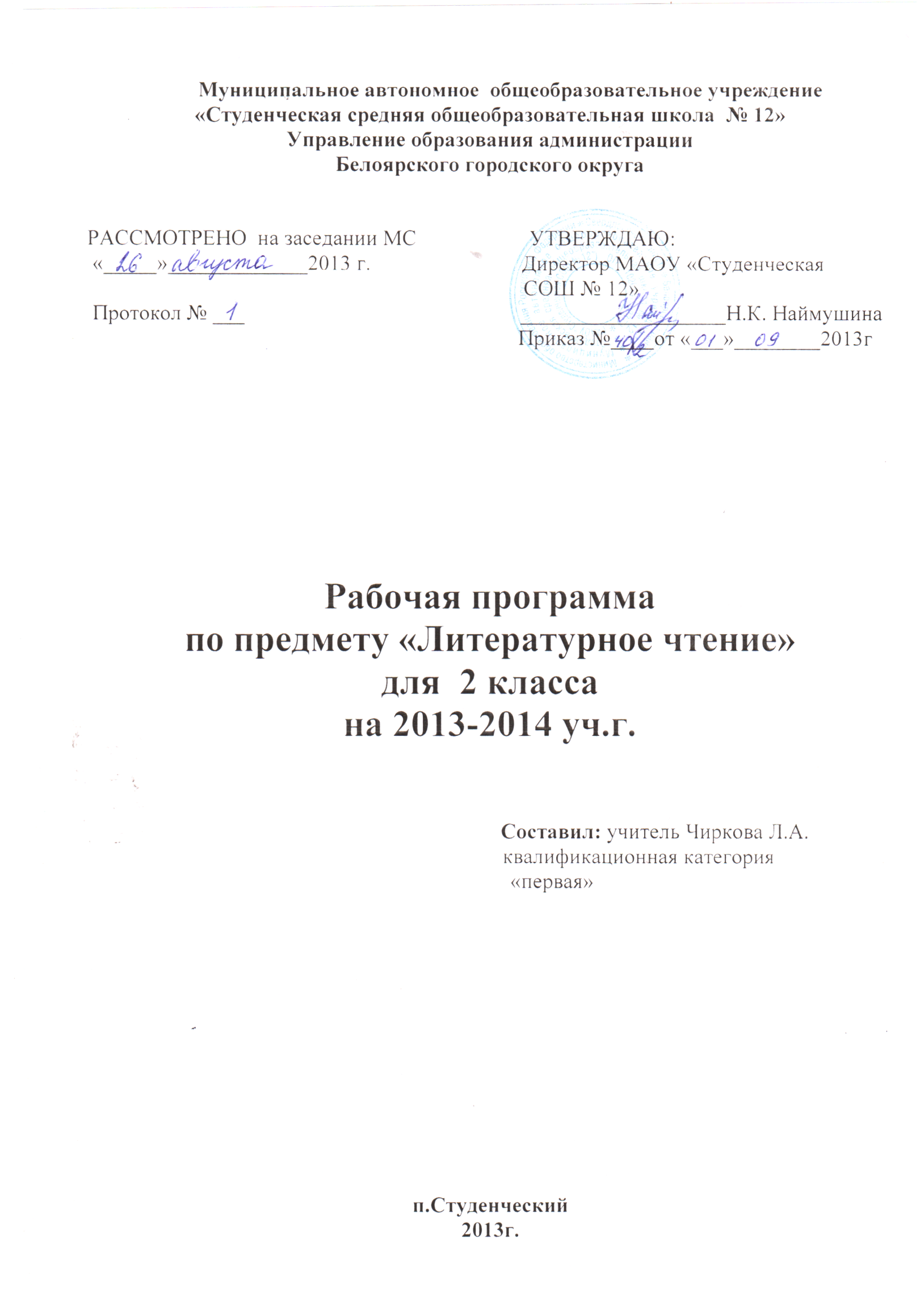 Пояснительная записка Рабочая программа по литературному чтению составлена в соответствии с основными положениями Федерального государственного образовательного стандарта начального общего образования, требованиями основной образовательной программы ОУ, авторской программы Л. Ф. Климановой, М. В. Бойкиной.  Литературное чтение – один из основных предметов в системе подготовки младшего школьника. Наряду с русским языком он формирует функциональную грамотность, способствует общему развитию и воспитанию ребенка. Успешность изучения курса литературного чтения обеспечивает результативность обучения по другим предметам начальной школы. Литературное чтение – это один из важных и ответственных этапов большого пути ребенка в литературу. От качества изучения в этот период во многом зависит полноценное приобщение ребенка к книге, развитие у него умения интуитивно чувствовать красоту поэтического слова, свойственного дошкольникам, формирование в дальнейшем потребности  в систематическом чтении произведений подлинно художественной литературы.Художественное литературное произведение своим духовным, нравственно-эстетическим содержанием способно активно влиять на всю личность читателя, его чувства, сознание, волю. Оно по своей природе оказывает большое воспитательное воздействие на школьника, формирует его личность. Цели и задачи курсаИзучение курса литературного чтения в начальной школе с русским (родным) языком обучения направлено на достижение следующих целей:– овладение осознанным, правильным, беглым и выразительным чтением как базовым навыком в системе образования младших школьников; формирование читательского кругозора и приобретение опыта самостоятельной читательской деятельности; совершенствование всех видов речевой деятельности; приобретение умения работать с разными видами информации;– развитие художественно-творческих и познавательных способностей, эмоциональной отзывчивости при чтении художественных произведений; формирование эстетического отношения к искусству слова; овладение первоначальными навыками работы с учебными и научно-познавательными текстами;– воспитание интереса к чтению и книге; обогащение нравственного опыта младших школьников; формирование представлений о добре и зле; развитие нравственных чувств; уважение к культуре народов многонациональной России и других стран.Приоритетной целью обучения литературному чтению в начальной школе является формирование читательской компетентности младшего школьника, осознание себя как грамотного читателя, способного к творческой деятельности. Читательская компетентность определяется владением техникой чтения, приемами понимания прочитанного и прослушанного произведения, знанием книг и умением самостоятельно их выбирать, сформированностью духовной потребности в книге как средстве познания мира и самопознания.Таким образом, курс литературного чтения нацелен на решение следующих основных задач:1. Освоение общекультурных навыков чтения и понимания текста; воспитание интереса к чтению и книге.Решение этой задачи предполагает прежде всего формирование осмысленного читательского навыка (интереса к процессу чтения и потребности читать произведения разных видов литературы), который во многом определяет успешность обучения младшего школьника по другим предметам, то есть в результате освоения предметного содержания литературного чтения учащиеся приобретают общеучебное умение осознанно читать тексты.2. Овладение речевой, письменной и коммуникативной культурой. Решение этой задачи способствует развитию у детей способности полноценно воспринимать художественное произведение, сопереживать героям, эмоционально откликаться на прочитанное; умения работать с различными видами текстов, ориентироваться в книге, использовать ее для расширения знаний об окружающем мире. В результате обучения младшие школьники участвуют в диалоге, строят монологические высказывания (на основе произведений и личного опыта), сопоставляют и описывают различные объекты и процессы, самостоятельно пользуются справочным аппаратом учебника, находят информацию в словарях, справочниках и энциклопедиях.3. Воспитание эстетического отношения к действительности, отраженной  в художественной литературе.Выполнение этой задачи связано с пониманием  художественного произведения как особого вида искусства, с формированием  умения воссоздавать художественные образы литературного произведения, развитием творческого и ассоциативного воображения учащихся; развиваются умения определять художественную ценность произведения и производить анализ (на доступном уровне) средств выразительности, сравнивать искусство слова с другими видами искусства (живопись, театр, кино, музыка); находить сходство и различие разных жанров, используемых художественных средств; накапливается эстетический опыт слушания произведений изящной словесности, развивается поэтический слух детей; обогащается чувственный опыт ребенка, его реальные представления об окружающем мире и природе.4. Формирование нравственного сознания и эстетического вкуса младшего школьника; понимание духовной сущности произведений.С учетом особенностей художественной литературы, ее нравственной сущности, влияния на становление личности маленького читателя решение этой задачи приобретает особое значение. В процессе работы с художественным произведением младший школьник осваивает основные нравственно-эстетические ценности взаимодействия с окружающим миром, получает навык анализа положительных и отрицательных действий героев, событий. Понимание значения эмоциональной окрашенности всех сюжетных линий произведения способствует воспитанию адекватного эмоционального состояния как предпосылки собственного поведения в жизни, создает условия для формирования потребности в самостоятельном чтении художественных произведений, обогащает нравственно-эстетический и познавательный опыт ребенка.Основные содержательные линии       В  программе представлено пять основных содержательных линий. Круг чтения и опыт читательской деятельности дает перечень авторов, произведения которых рекомендуются для детского чтения в начальной школе.       Вторая содержательная линия – Техника чтения – определяет основное содержание формирования процесса чтения (способ, скорость, правильность и др.).        Первоначальное литературное образование – третья содержательная линия. Она раскрывает основные литературоведческие термины и понятия, которые усваивает младший школьник за время обучения в начальной школе.        Формирование умений читательской деятельности – содержательная линия, которая характеризует содержание, обеспечивающее формирование читательской деятельности школьника: умений работать с книгой, осуществлять ее выбор для самостоятельного чтения.       Виды речевой деятельности – важнейшая содержательная линия, которая обеспечивает развитие аудирования, говорения, чтения и письма в их единстве и взаимодействии.Место предмета в базисном учебном планеНа изучение литературного чтения отводится 506 часов.Рабочая программа рассчитана:         в 1 классе – 92 учебных часа (в период обучения грамоте),                              40 учебных часов (литературное чтение) в год, 4 часа  в неделю,         во 2 классе – 136 учебных часов в год,  4 часа  в неделю,         в 3 классе –   136 учебных часов в год,  4 часа  в неделю,         в 4 классе –   102 учебных часов в год,  3 часа  в неделю.Содержание курсаВиды речевой и читательской деятельности:Аудирование (слушание). Восприятие на слух звучащей речи (высказывание собеседника, чтение различных текстов). Адекватное понимание содержания звучащей речи, умение отвечать на вопросы по содержанию услышанного произведения, определение последовательности событий, осознание цели речевого высказывания. Умение задавать вопрос по услышанному учебному, научно-познавательному и художественному произведению.Чтение:Чтение вслух. Постепенный переход от слогового к плавному, осмысленному, правильному чтению целыми словами вслух (скорость чтения в соответствии с индивидуальным темпом чтения), постепенное увеличение скорости чтения. Соблюдение орфоэпических и интонационных норм чтения. Чтение предложений с интонационным выделением знаков препинания. Понимание смысловых особенностей разных по виду и типу текстов, передача их с помощью интонирования.Чтение про себя. Осознание смысла произведения при чтении про себя доступных по объему и жанру произведений, осмысление цели чтения. Определение вида чтения (изучающее, ознакомительное, просмотровое, выборочное). Умение находить в тексте необходимую информацию. Понимание особенностей разного вида чтения: факта, описания, дополнения высказывания и др.Работа с разными видами текста. Общее представление о разных видах текста: художественного, учебного, научно-популярного – и их сравнение. Определение целей и задач создания этих видов текста.Практическое освоение умения отличать текст от набора предложений; выделение способов организации разных видов текста. Прогнозирование содержания книги по ее названию и оформлению.Самостоятельное определение темы, главной мысли, структуры текста; деление текста на смысловые части, их озаглавливание. Умение работать с разными видами информации.Участие в коллективном обсуждении: умение отвечать на вопросы, выступать по теме, слушать выступления товарищей, дополнять ответы по ходу беседы, использовать текст. Привлечение справочных и иллюстративно-изобразительных материалов.Библиографическая культура. Книга как особый вид искусства. Книга как источник необходимых знаний. Книга учебная, художественная, справочная. Элементы книги: содержание или оглавление, титульный лист, аннотация, сведения о художниках-иллюстраторах, иллюстрации. Виды информации в книге: научная, художественная (с опорой на внешние показатели книги, ее справочно-иллюстративный материал).Типы книг (изданий): книга-произведение, книга-сборник, собрание сочинений, периодическая печать, справочные издания (справочники, словари, энциклопедии). Выбор книг на основе рекомендованного списка, картотеки, открытого доступа к детским  книгам в библиотеке.Работа с текстом художественного произведения. При работе с текстом художественного произведения знания детей должны пополниться понятиями литературоведческого характера: простейшими сведениями об авторе-писателе, о теме читаемого произведения, его жанре, особенностях малых фольклорных жанров (загадка, прибаутка, пословица, считалка). Получение первоначальных представлений об изобразительных и выразительных возможностях словесного искусства (о «живописании словом», о метафоре, сравнении, олицетворении, ритмичности и музыкальности стихотворной речи).Характеристика героев с использованием художественно-выразительных средств (эпитет, сравнение, гипербола) данного текста, нахождение в тексте слов и выражений, характеризующих героя и события, анализ (с помощью учителя) причины поступка персонажа, сопоставление поступков героев по аналогии или по контрасту, выявление авторского отношения к героям на основе имени, авторских пометок. Отличительной особенностью данной работы является формирование системы позитивных национальных ценностей, патриотизма, опирающегося на многонациональное единство российского общества, включая в себя осознание понятий «Родина», «защитник Отечества» и т. п.Итогом является освоение разных видов пересказа художественного текста: подробный, выборочный и краткий (передача основных мыслей), вычленение и сопоставление эпизодов из разных произведений по общности ситуаций, эмоциональной окраске, характеру поступков героев.Работа с учебными и научно-популярными текстами. Определение особенностей учебного и научно-популярного текста (передача информации). Определение главной мысли текста. Деление текста на части. Определение микротем. Ключевые или опорные слова. Схема, модель текста. Построение алгоритма деятельности по воспроизведению текста. Воспроизведение текста с опорой на ключевые слова, модель, схему. Подробный пересказ текста. Краткий пересказ текста (отбор главного в содержании текста).Говорение (культура речевого общения). Осознание диалога как вида речи и монолога как формы речевого высказывания. Особенности диалогического общения: понимание вопроса собеседника, умение отвечать на поставленные вопросы, умение самостоятельно составлять и задавать вопросы по тексту. Самостоятельное построение плана собственного высказывания. Отражение основной мысли текста в высказывании. Отбор и использование выразительных средств языка (синонимы, антонимы, сравнение, эпитеты) с учетом монологического высказывания. Передача впечатлений в рассказе о повседневной жизни, художественном произведении. Устное сочинение как продолжение прочитанного произведения, его отдельных сюжетных линий, короткий рассказ по рисункам либо на заданную тему.Умение выслушивать, не перебивая, собеседника и в вежливой форме высказывать свою точку зрения по обсуждаемому произведению или ответу одноклассника. Использование норм речевого этикета в условиях учебного и внеучебного общения.Письмо (культура письменной речи). Нормы письменной речи: соответствие содержания заголовку (отражение темы, места действия, характера героя), использование в письменной речи выразительных средств языка (синонимы, антонимы, сравнение, эпитеты) в мини-сочинениях (повествование, описание, рассуждение), рассказ на заданную тему, отзыв.Круг детского чтения. Круг чтения от класса к классу постепенно расширяет читательские возможности детей и их знания об окружающем мире, о своих сверстниках, об их жизни, играх, приключениях, о природе и ее охране, об истории нашей Родины, помогающие накоплению социально-нравственного опыта ребенка, обретению качеств «читательской самостоятельности». В круг чтения детей входят произведения устного народного творчества, классиков отечественной и зарубежной литературы, классиков детской литературы, современные отечественные произведения (с учетом многонационального характера России), доступные для восприятия младших школьников.Все произведения сгруппированы по жанрово-тематическому принципу. Представленность разных видов книг: историческая, приключенческая, фантастическая, научно-популярная, справочно-энциклопедическая литература; детские периодические издания (по выбору).Основные темы детского чтения отражают наиболее важные и интересные для данного возраста детей стороны их жизни и окружающего мира: произведения о Родине, природе, детях, братьях наших меньших, добре и зле, юмористические произведения.Литературоведческая пропедевтика (практическое освоение). Формирование умений узнавать и различать такие жанры литературных произведений, как сказка и рассказ, стихотворение и басня, пьеса, очерк, малые фольклорные формы (колыбельные песни, потешки, пословицы и поговорки, загадки); определение художественных особенностей произведений: лексика, построение (композиция). Нахождение в тексте, определение значения в художественной речи (с помощью учителя) средств выразительности: синонимов, антонимов, эпитетов, сравнений, метафор, гипербол, олицетворений, звукописи.Прозаическая и стихотворная речь: узнавание, различение, выделение особенностей стихотворного произведения (ритм, рифма). Творческая деятельность учащихся (на основе литературных произведений). Привитие интереса и потребности в осмыслении позиций автора, особенностей его видения мира, образного миропонимания и нравственно-эстетической оценки описываемого.Интерпретация текста литературного произведения в творческой деятельности учащихся: чтение по ролям, инсценирование, драматизация, устное словесное рисование, изложение с элементами сочинения, создание собственного текста на основе художественного произведения (текст по аналогии), сочинение продолжения текста по предложенному учителем началу, письменные отзывы о прочитанных книгах, телевизионных передачах, фильмах, краткие аннотации к прочитанным книгам.Первые пробы пера: собственные стихи, художественные рассказы.Развитие у детей способности предвидеть ход развития сюжета произведения, прогнозировать тему и содержание книги по ее заглавию и началу.Развитие образных представлений с помощью произведений изобразительного искусства и музыки.Содержание учебного материала (136 ч)Круг чтения и опыт читательской  деятельности      Круг чтения. Произведения устного народного творчества.  Произведения выдающихся представителей русской литературы,   классиков советской детской литературы;  произведения современной отечественной (с учетом многонационального характера России) и зарубежной литературы, доступные  для восприятия младшими школьниками. Научно-популярная, справочно-энциклопедическая литература.  Детские периодичекие издания.      Жанровое разнообразие предлагаемых к изучению промзведений:  малые фольклорные жанры, народная сказка; литературная  сказка; рассказ; ; стихотворение; басня.      Основные темы детского чтения: произведения о Родине, о природе, о труде, о детях, о взаимоотношениях людей, добре и зле; о   приключениях и др.    Первоначальное литературное образование. Понимание содержания литературного произведения. Тема (соотнесение произведения с темой детского чтения), главная мысль (идея). Умение выделить события (событие) или систему событий, составляющих основу художественного произведения, как первоначальная ступень в  освоении сюжета, композиции произведения. Герои произведения, восприятие и понимание их эмоционально-нравственных переживаний. Характер героя, его поступки и их мотивы. Выделение языковых средств художественной выразительности (без использованиятерминологии): умение практически различать эмоционально-оценочные (образные) средства художественной речи.       Различение жанров произведений: малые фольклорные и литературные формы (сказка, басня, стихотворение, рассказ) на основе сравнения персонажей, структуры произведений,  языка.      Связь произведений литературы с другими видами искусств: оценка иллюстраций к произведениям, сопоставление произведений художественной литературы и произведений живописи, музыки.    Формирование умений читательской деятельности.  Различать виды информации(научная, художественная), опираясь на внешние показатели книги, ее справочно-иллюстративный материал. Пользоваться выходными  данными (автор, заглавие, подзаголовок), оглавлением, аннотацией,  предисловием, послесловием, иллюстрациями для  выбора и чтения   книг.Для  формирования  читательского кругозора  школьников,  развития интереса  к самостоятельной   читательской    деятельности    1 ч   в  неделю  отводится  на   внеклассное   чтение.   Самое великое  чудо на свете (1 ч)Читателю. Р. Сеф.Устное  народное творчество (14 ч)Русские народные песни, потешки и прибаутки,  считалки, небылицы и перевёртыши, загадки, пословицы и поговорки.Сказки о животных, бытовые и волшебные («Сказка по лесу идёт…» Ю. Мориц,  «Петушок  и бобовое зёрнышко»,  «У страха глаза велики», «Лиса и тетерев»,  «Лиса и журавль», «Каша из топора»,  «Гуси – лебеди»).Люблю природу русскую. Осень.Ф. Тютчев.  «Есть в осени первоначальной…»,  К. Бальмонт.»Поспевает брусника», А. Плещеев. «Осень наступила…», А. Фет. «Ласточки пропали…», А. Толстой. »Осень.Обсыпается весь наш бедный сад…»,  С. Есенин «Закружилась листва  золотая…»,В. Брюсов. «Сухие листья»,  И. Токмакова. «Опустел скворечник…», В. Берестов. «Хитрые грибы»,  «Грибы» (из энциклопедии),  М. Пришвин. «Осеннее  утро».Русские  писатели   (31 ч)А. Пушкин. «У лукоморья дуб зелёный…»,  «Вот север  тучи нагоняя», «Зима!  Крестьянин,  торжествуя…»,  «Сказка о рыбаке и рыбке».  И. Крылов. «Лебедь, Щука и Рак», «Стрекоза и Муравей».Л. Толстой. «Старый дед и внучек».О братьях наших меньшихБ. Заходер. «Плачет киска в коридоре...», И. Пивоварова. «Жила-была собака...», В. Берестов. «Кошкин дом», М. Пришвин . «Ребята и утята», Е. Чарушин. «Страшный рассказ»,  Б. Житков. «Храбрый утенок».Из детских журналов1. Д. Хармс. «Игра», «Вы знаете?..»; 2. Д. Хармс, С. Mapшак. «Веселые чижи»; 3. Д. Хармс. «Что это было?»; 4. Н. Гернет,  Д. Хармс. «Очень-очень вкусный пирог»; 5. Ю. Владимиров. «Чудаки»; 6. А. Введенский. «Ученый Петя».Люблю природу русскую. ЗимаИ. Бунин. «Зимним холодом...», К. Бальмонт. «Светло-пушистая...», Я. Аким. «Утром кот...», Ф. Тютчев. « Чародейкою  Зимою…», С. Есенин. «Поет зима — аукает...». «Береза».Писатели — детям  (83 ч)Произведения о детях, о природе, написанные К. И. Чуковским («Путаница», «Радость»), С. Я. Маршаком («Кот и  лодыри»), С. В. Михалковым («Мой секрет», «Сила воли», «Мой щенок»),   А. Л. Барто («Веревочка», «Мы не заметили жука,..», «В школу», «Вовка — добрая душа»), Н. Н. Носовым («Затейники», «Живая шляпа»,)Я  и  мои друзьяВ. Берестов. «За игрой», Э. Мошковская. «Я ушел в свою обиду...», В. Берестов. «Гляжу с высоты...», В. Лунин. «Я и Вовка», Н. Булгаков. «Анна, не грусти!», Ю. Ермолаев. «Двапирожных», В. Осеева. «Хорошее»И  в шутку и всерьез1. Б. Заходер. «Товарищам детям», «Что красивей всего?», «Песенки Винни Пуха»; 2. Э. Успенский. «Чебурашка», «Если был бы я девчонкой...», «Над нашей квартирой», «Память»; 3. В. Берестов. «Знакомый», «Путешественники», «Кисточка»; 4. И. Токмакова. «Плим», «В чудной стране»; 5. Г. Остер. «Будем знакомы»Литература  зарубежных стран (8 ч)Детский фольклор стран Западной Европы и Америки, произведения зарубежных классиков («Бульдог по кличке Дог», «Перчатки», «Храбрецы», «Сюзон и мотылек», «Знают  мамы, знают дети»). Сказки Ш. Перро («Кот в сапогах», «Красная Шапочка»), Г. X. Андерсена («Принцесса на  горошине»), Э. Хогарт («Мафии и паук»).Новые понятия: фольклор, народная или литературная  сказка, рифма, басня, пьеса.Основные требования к знаниям, умениям и навыкам учащихся 
начальной школыВ результате обучения в начальной школе будет обеспечена готовность обучающихся к дальнейшему образованию, достигнут необходимый уровень литературного развития, который характеризуется умениями:– осознавать место и роль литературного чтения в познании окружающего мира, понимать значение литературного чтения для формирования интеллектуальной (общей) культуры человека;– понимать содержание прочитанного произведения, определять его тему, уметь устанавливать смысловые связи между частями прочитанного текста, определять главную мысль прочитанного и выражать ее своими словами;– применять анализ, сравнение, сопоставление для определения жанра, характеристики героя, создание различных форм интерпретации текста;– составлять план к прочитанному (полный, краткий, картинный);– вводить в пересказы-повествования элементы описания, рассуждения и цитирования;– выделять в тексте слова автора, действующих лиц, пейзажные и бытовые описания;– работать с литературным текстом с точки зрения его эстетической (литература как вид искусства, сравнение литературы с другими видами искусств) и нравственной сущности (ценностные ориентации, нравственный выбор);– полноценно слушать, осознанно и полно воспринимать содержание читаемого учителем или одноклассником произведения, устного ответа товарища;– осуществлять поиск необходимой информации в художественном, учебном, научно-популярном текстах, работать со справочно-энциклопедическими изданиями;– давать реальную самооценку выполнения любой проделанной работы, учебного задания;– создавать условия для формирования потребности в самостоятельном чтении художественных произведений, формировать «читательскую самостоятельность».ТРЕБОВАНИЯ  К   УРОВНЮ  ПОДГОТОВКИ    ОБУЧАЮЩИХСЯ   2  КЛАССАВ результате изучения литературного чтения ученик должен         знать/понимать•       названия, основное содержание изученных  литературных произведений, их авторов;         уметь•       читать осознанно текст художественного произведения «про себя» (без учета         скорости);   определять тему и главную мысль произведения;•       пересказывать текст;•       делить текст на смысловые части, составлять его простой  план;•       составлять небольшое монологическое высказывание с опорой  на авторский текст,          оценивать события, героев произведения;•       читать стихотворные произведения наизусть (по выбору);•       создавать небольшой устный текст на заданную тему;•       приводить примеры произведений фольклора (пословицы, загадки, сказки);•        различать жанры художественной литературы (сказка, рассказ, басня), различать          сказки народные и литературные;•       различать элементы книги (обложка, оглавление, титульный  лист, иллюстрация,           аннотация);         использовать приобретенные знания и умения в практической деятельности и              повседневной жизни  для:•       самостоятельного чтения книг;•       высказывания оценочных суждений о прочитанном произведении (герое, событии);•       самостоятельного выбора и определения содержания книги по  ее элементам;•       работы с разными источниками информации (словарями, справочниками).    Результаты изучения курсаРеализация программы обеспечивает достижение выпускниками начальной школы следующих личностных, метапредметных и предметных результатов.Личностные результаты:1) формирование чувства гордости за свою Родину, её историю, российский народ, становление гуманистических и демократических ценностных ориентации многонационального российского общества;2) формирование средствами литературных произведений целостного взгляда на мир в единстве и разнообразии природы, народов, культур и религий;3) воспитание художественно-эстетического вкуса, эстетических потребностей, ценностей и чувств на основе опыта слушания и заучивания наизусть произведений художественной литературы;4) развитие этических чувств, доброжелательности и эмоционально-нравственной отзывчивости, понимания и сопереживания чувствам других людей;5) формирование уважительного отношения к иному мнению, истории и культуре других народов, выработка умения терпимо относиться к людям иной национальной принадлежности;6) овладение начальными навыками адаптации к школе, к школьному коллективу; 7) принятие и освоение социальной роли обучающегося, развитие мотивов учебной деятельности и формирование личностного смысла учения;8) развитие самостоятельности и личной ответственности за свои поступки на основе представлений о нравственных нормах общения;9) развитие навыков сотрудничества со взрослыми и сверстниками в разных социальных ситуациях, умения избегать конфликтов и находить выходы из спорных ситуаций, умения сравнивать поступки героев литературных произведений со своими собственными поступками, осмысливать поступки героев;10) наличие мотивации к творческому труду и бережному отношению к материальным и духовным ценностям, формирование установки на безопасный, здоровый образ жизни.Метапредметные результаты:1) овладение способностью принимать и сохранять цели и задачи учебной деятельности, поиска средств её осуществления;2) освоение способами решения проблем творческого и поискового характера;3) формирование умения планировать, контролировать и оценивать учебные действия в соответствии с поставленной задачей и условиями её реализации, определять наиболее эффективные способы достижения результата;4) формирование умения понимать причины успеха/неуспеха учебной деятельности и способности конструктивно действовать даже в ситуациях неуспеха;5) использование знаково-символических средств представления информации о книгах;6) активное использование речевых средств для решения коммуникативных и познавательных задач;7) использование различных способов поиска учебной информации в справочниках, словарях, энциклопедиях и интерпретации информации в соответствии с коммуникативными и познавательными задачами;8) овладение навыками смыслового чтения текстов в соответствии с целями и задачами, осознанного построения речевого высказывания в соответствии с задачами коммуникации и составления текстов в устной и письменной формах;9) овладение логическими действиями сравнения, анализа, синтеза, обобщения, классификации по родовидовым признакам, установления причинно-следственных связей, построения рассуждений;10) готовность слушать собеседника и вести диалог, признавать различные точки зрения и право каждого иметь и излагать своё мнение и аргументировать свою точку зрения и оценку событий;11) умение договариваться о распределении ролей в совместной деятельности, осуществлять взаимный контроль в совместной деятельности, общей цели и путей её достижения, осмысливать собственное поведение и поведение окружающих;12) готовность конструктивно разрешать конфликты посредством учёта интересов сторон и сотрудничества.Предметные результаты:1) понимание литературы как явления национальной и мировой культуры, средства сохранения и передачи нравственных ценностей и традиций;2) осознание значимости чтения для личного развития; формирование представлений о Родине и её людях, окружающем мире, культуре, первоначальных этических представлений, понятий о добре и зле, дружбе, честности; формирование потребности в систематическом чтении;3) достижение необходимого для продолжения образования уровня читательской компетентности, общего речевого развития, т. е. овладение чтением вслух и про себя, элементарными приёмами анализа художественных, научно-познавательных и учебных текстов с использованием элементарных литературоведческих понятий;4) использование разных видов чтения (изучающее (смысловое), выборочное, поисковое); умение осознанно воспринимать и оценивать содержание и специфику различных текстов, участвовать в их обсуждении, давать и обосновывать нравственную оценку поступков героев;5) умение самостоятельно выбирать интересующую литературу, пользоваться справочными источниками для понимания и получения дополнительной информации, составляя самостоятельно краткую аннотацию;6) умение использовать простейшие виды анализа различных текстов: устанавливать причинно-следственные связи и определять главную мысль произведения, делить текст на части, озаглавливать их, составлять простой план, находить средства выразительности, пересказывать произведение;7) умение работать с разными видами текстов, находить характерные особенности научно-познавательных, учебных и художественных произведений. На практическом уровне овладеть некоторыми видами письменной речи (повествование — создание текста по аналогии, рассуждение — письменный ответ на вопрос, описание — характеристика героев). Умение написать отзыв на прочитанное произведение;8) развитие художественно-творческих способностей, умение создавать собственный текст на основе художественного произведения, репродукции картин художников, по иллюстрациям, на основе личного опыта.Календарно-тематическое планирование  по литературному чтению. 2 класс. (136 часов)Учебно - методическое обеспечение Печатные пособия:1. Бойкина, М. В. Литературное чтение. Рабочая тетрадь. 2класс : пособие для учащихся общеобразоват. учреждений / М. В. Бойкина, Л. А. Виноградская. – М.: Просвещение, 2013. 2.  Литературное чтение. 2 класс : учеб. для общеобразоват. учреждений : в 2 ч. / Л. Ф. Климанова [и др.]. – М.: Просвещение, 2013.3.О.Б.Панкова «Литературное чтение. Проверочные работы.2 класс»: М.: Экзамен,20134.Справочные пособия, энциклопедии.5. Книги о писателях. Наглядные пособия: Компьютерные и информационно-коммуникативные средства.1.Литературное чтение: электронное приложение к учебнику Л. Ф. Климанова (CD).2. Мультимедийные (цифровые) инструменты и образовательные ресурсы, обучающие программы по предмету.http://viki.rdf.ru/item/373  (детские электронные презентации и клипы)http://www.rusedu.ru/  (архив учебных программ и презентаций)http://rutube.ru/ http://www.uchportal.ru/load/47-1-0-18912 портреты писателейМатериально-техническое оснащение учебного предмета1. Аудиторская доска с набором приспособлений для крепления карт и таблиц.2. Экспозиционный экран.3. Персональный ноутбук.Оборудование класса.1. Ученические столы двухместные с комплектом стульев.2. Стол учительский с тумбой.3. Шкафы для хранения учебников, дидактических материалов, пособий и пр.Список литературы1. Бойкина, М. В. Литературное чтение. Рабочая тетрадь. 2класс : пособие для учащихся общеобразоват. учреждений / М. В. Бойкина, Л. А. Виноградская. – М.: Просвещение, 2013.2.  Литературное чтение. 2 класс : учеб. для общеобразоват. учреждений : в 2 ч. / Л. Ф. Климанова [и др.]. – М.: Просвещение, 2013.3.О.Б.Панкова «Литературное чтение. Проверочные работы.2 класс»: М.: Экзамен,2013КлассI полугодиеII полугодие1Правильное, осознанное и плавное слоговое чтение с четким проговариванием слогов и слов. Темп чтения - не менее 20 - 25 слов в минуту.    Осознанное, правильное чтение целыми словами. Слова сложной слоговой структуры прочитываются по слогам. Темп чтения - не менее 25 - 30 слов в минуту.  2Осознанное, правильное чтение целыми словами с соблюдением логических ударений. Слова сложной слоговой структуры прочитываются по слогам. Темп чтения - не менее 40 - 50 слов в минуту.  Осознанное, правильное чтение целыми словами с соблюдением логических ударений, пауз и интонаций. Темп чтения - не менее 55 - 60 слов в минуту.  3Осознанное, правильное чтение целыми словами с соблюдением пауз и интонаций, посредством которых ученик выражает понимание смысла читаемого текста. Темп чтения - не менее 60 - 70 слов в минуту.    Осознанное, правильное чтение целыми словами с соблюдением пауз и интонаций, посредством которых ученик выражает понимание смысла читаемого текста. Темп чтения - не менее 70 - 75 слов в минуту.  4Осознанное, правильное чтение целыми словами с соблюдением пауз и интонаций, посредством которых ученик выражает не только понимание смысла читаемого текста, но и свое отношение к его содержанию.  Темп чтения - не менее 75 - 80 слов в минуту.   Осознанное, правильное чтение целыми словами с соблюдением пауз и интонаций, посредством которых ученик выражает не только понимание смысла читаемого текста, но и свое отношение к его содержанию. Темп чтения - не менее 85 - 100 слов в минуту.  №п/пдатаТема урокаХарактеристикадеятельности учащихсяМетоды оценки достижений обуч-сяД/Зпланфакт1 четверть 36ч.                        Вводный урок по курсу литературного чтения (1 час)12.09Введение. Знакомство с учебником.Ориентироваться в учебнике по литературному чтению. Рассматривать иллюстрации, соотносить их содержании с содержанием текста в учебнике. Знать и применять систему условных обозначений при выполнении заданий. Находить нужную главу и нужное произведение в содержании учебника. Предполагать на основе названия содержание главы. Пользоваться словарём в конце учебника.Рассказать о любимой книге.Самое великое чудо на свете (4 часа)23.09Игра «Крестики-нолики»Прогнозировать содержание раздела. Планировать работу с произведением на уроке. Представлять выставку книг, прочитанную летом. Представлять любимую книгу и любимых героев. Ориентироваться в пространстве школьной библиотеки.Находить нужную и интересную книгу по тематическому каталогу в библиотеке.Рассказывать о прочитанной книге по плану, разработанному коллективно.Составлять список прочитанных книг.Составлять рекомендательный список по темам (например, о книге).Участвовать в коллективном проекте «О чём может рассказать школьная библиотека».Находить нужную информацию о библиотеке в различных  источниках информации.Готовить выступление на заданную тему.Читать вслух с постепенным переходом на чтение про себя.Размышлять над прочитанным.Находить информацию о старинных книгах из учебника.Подготовить сообщение о старинных книгах для одноклассников и учеников 1 класса.Обсуждать в паре и группе высказываний великих людей о книге и  о чтении.Сравнивать высказывания великих людей о книге и чтении: находить общее и отличияПодобрать пословицы о книге.34.09Самое великое чудо на светеСтр.12 наиз.46.09БиблиотекиТ. стр.759.09КнигиПр.р.Т.стр.9Устное народное творчество (15 часов)610.09Устное народное творчествоПрогнозировать содержание раздела. Планировать работу с произведением в соответствии с условными обозначениями видов деятельности. Читать вслух с постепенным переходом на чтение про себя.Читать, выражая настроение произведения.Читать с выражением, опираясь на ритм произведения.Объяснять смысл пословиц.Соотносить пословицы с содержанием книг и жизненным опытом.Придумывать рассказ по пословице; соотносить содержание рассказа с пословицей.Находить созвучные окончания слов в песне.Сочинять колыбельные песни, потешки, прибаутки, небылицы, опираясь на опыт создания народного творчества.Находить различия в потешках и прибаутках, сходных по теме.Находить слова, которые помогают представить героя произведений устного народного творчества.Анализировать загадки.Соотносить загадки и отгадки. Распределить загадки и пословицы по тематическим группамТЧПодобрать пословицы о трудолюбии.711.09Русские народные песниСтр.16 наиз.813.09Русские народные потешки и прибауткиСтр.21916.09Скороговорки, считалки, небылицытестСтр.231017.09Загадки, пословицы, поговоркиТ.стр.191118.09СКАЗКИ.Народные сказки. Ю. Мориц «Сказка по лесу идёт…»Характеризовать героев сказки, соотносить качества с героями сказок.Называть другие русские народные сказки; перечислять героев сказок.Соотносить пословицу и сказочный текст, определять последовательность событий, составлять план.Рассказывать сказку ( по иллюстрации, по плану,  от лица другого героя сказки).Соотносить рисунок и содержание сказки; делать подписи под рисунками.Придумывать свои собственные сказочные сюжеты.Исправлять допущенные ошибки при повторном чтении.Контролировать своё чтение, самостоятельно оценивать свои достижения.Стр.30-31 выр.чит.по выбору1220.09Сказка «Петушок и бобовое зёрнышко»Стр.35 отв.на воп. 21323.09Сказка «У страха глаза велики»Стр.38отв.на воп.7,81424.09Сказка «Лиса и тетерев»Стр.41отв. на воп.6,71525.09Сказка «Лиса и журавль»Стр.42-43 по ролям1627.09Сказка «Каша из топора»Стр.44-46 по ролям1730.09Сказка «Гуси-лебеди»С.48-50 перес181.10Сказка «Гуси-лебеди»С.53 воп.4,5192.10Викторина по сказкам Пр.рПерес.любимой сказки, рисунок204.10КВН «Обожаемые сказки»Т.с.28Люблю природу русскую. Осень. (8 ч)217.10Люблю природу русскую. Осень.Прогнозировать содержание раздела.Читать стихотворения, передавая с помощью интонации настроение поэта, сравнивать стихи разных поэтов на одну тему; выбирать понравившиеся, объяснять свой выбор.Различать стихотворный и прозаический текст.Сравнивать их.Сравнивать художественный и научно-познавательный текст.Наблюдать за жизнью слов в художественном тексте.Объяснять интересные выражения в лирическом тексте.Придумывать собственные сравнения.Слушать звуки осени, переданные в лирическом тексте; сравнивать звуки, описанные в художественном тексте, с музыкальным произведением; подбирать музыкальное сопровождение к стихотворному тексту.Представлять картины осенней природы.Составлять палитру прочитанного стихотворения с помощью красок.Наблюдать за рифмой и ритмом стихотворного текста.Находить средства художественной выразительности; подбирать свои собственные придуманные слова; создавать с помощью слова собственные  картины.Оценивать свой ответ.Исправлять допущенные ошибки при повторном чтении.Контролировать себя в процессе чтения, самостоятельно оценивать свои достижения.Т.с.30228.10Ф.Тютчев «Есть в осени первоначальной…»Наиз. С.68239.10К.Бальмонт «Поспевает брусника…», А. Плещеев «Осень наступила…»Наиз.Наиз. по выбору с.69-702411.10А.Фет «Ласточки пропали…»Наиз.Наиз.с.712514.10Осенние листья.Наиз.Наиз.с.722615.10В.Берестов «Хитрые грибы»Наиз.Выр.чит. с.76-772716.10М. Пришвин «Осеннее утро»,           И. Бунин «Сегодня так светло кругом…»С.79 воп.32818.10Обобщение по разделу «Люблю природу русскую. Осень»Пр.р.Т.с.34Русские писатели (14 часов)2921.10А.С.Пушкин «У лукоморья дуб зелёный…»Прогнозировать содержание раздела.Читать произведения вслух с постепенным переходом на чтение про себя, называть волшебные события в сказках. Сравнивать авторские и народные произведения.Отличать басню от стихотворения и рассказа.Знать особенности басенного текста.Соотносить пословицы и смысл басенного текста.Характеризовать героев басни с опорой на текст.Наблюдать за жизнью слов в художественном тексте. Определять в тексте красочные яркие определения (эпитеты).Придумывать свои собственные эпитеты; создать на их основе собственные небольшие тексты-описания; тексты-повествования.Находить авторские сравнения и подбирать свои сравнения.Составлять устно текст-описание героя и текст-рассуждение ( при сравнении героев) по сказке.Определять действия, которые помогают представить неживые предметы как живые.Объяснять интересные словесные выражения в лирическом тексте.Слушать звуки, переданные в лирическом тексте.Представлять картины природы.Воспринимать на слух художественные произведения.Соотносить пословицы и смысл прозаического текста.Пересказывать текст подробно, выборочно.Характеризовать героев рассказа и сказки на основе анализа их поступков, авторского отношения к ним; собственных впечатлений о герое. Оценивать свой ответ.Планировать возможный вариант исправления допущенных ошибок.Выбирать книги по авторам и по темам.Пользоваться тематической картотекой для  ориентировки в доступном кругу чтения.Участвовать в проекте, распределять роли, находить нужную информацию, представляя эту информацию в группе.Наиз.с.86-87 по выбору3022.10Стихи А.С. Пушкина.Наиз.Наиз.с.883123.10А.Пушкин «Сказка о рыбаке и рыбке» и другие сказки  Наиз.С.90-93, рисунок3225.10А.Пушкин «Сказка о рыбаке и рыбке»ТЧС.94-973328.10А.Пушкин «Сказка о рыбаке и рыбке»С.101 воп.73429.10Обобщение по теме «Сказки Пушкина»Т.с.373530.10И. Крылов «Лебедь, Рак и Щука»Наиз.с.104361.11И. Крылов «Стрекоза и Муравей»Наиз.С.106-107 по ролям2 четверть-28ч.3711.11Л. Толстой «Старый дед и внучек»С.110-111 выр.чит.383912.1113.11Л. Толстой «Филипок »тестС.112-113пер.С.113-114пер.4015.11Л. Толстой «Котёнок», «Правда всего дороже»С.119 воп.74118.11Весёлые стихиС.120-121 выр.чит4219.11Обобщение по разделу «Русские писатели»Пр.р.Т.с.41О братьях наших меньших (12ч)4320.11О братьях наших меньшихПрогнозировать содержание раздела. Планировать работу с произведением, Выбирать виды деятельности на уроке.Читать вслух с постепенным переходом на чтение про себя.Воспринимать на слух прочитанное.Сравнивать художественный инаучно-познавательный тексты.Определять последовательность событий.Составлять план.Пересказывать подробно по плану произведение.Видеть красоту природы, изображённую в Художественных произведениях.Определять героев произведения; характеризовать их.Выражать своё собственное отношение к героям, давать нравственную оценку поступкам. Оценивать свой ответ.Планировать возможный вариант исправления допущенных ошибок.Проверять себя и самостоятельно оценивать свои достижения на основе диагностической работы, представленной в учебнике.Выбирать книги по темам и по авторам.Пользоваться тематической картотекой для ориентировки в доступном кругу чтения.С.127 выр.чит.4422.11Б.Заходер «Плачет киска в коридоре…», И.Пивоварова «Жила-была собака…»ТЧС.128-129 выр.чит.4525.11В.Берестов «Кошкин щенок»С.130-131 выр.чит.4626.11Домашние животныеТ.с.42-43№1-34727.11М.Пришвин «Ребята и утята»С.132 выр.чит.4829.11М.Пришвин «Ребята и утята»С.135 в.6492.12Е Чарушин «Страшный рассказ»С.136 выр.чит.503.12Е Чарушин «Страшный рассказ»Т.с.45514.12Б.Житков «Храбрый утёнок»Т.с.47526.12В.Бианки «Музыкант»С.145 в.6539.12В.Бианки «Сова»С.146 по ролям5410.12Обобщение по разделу «О братьях наших меньших»Пр.р.Т.с.49-50Из детских журналов (9 ч)5511.12Из детских журналовПрогнозировать содержание раздела.Планировать работу на уроке.Придумывать свои вопросы по содержанию, сравнивать их с необычными вопросами из детских журналов. Подбирать заголовок в соответствии с содержанием, главной мыслью.Читать вслух с постепенным переходом на чтение про себя.Воспринимать на слух прочитанное.Отличать журнал от книги.Ориентироваться в журнале.Находить интересные и нужные статьи в журнале.Находить нужную информацию по заданной теме.Участвовать в работе пары и группы.Участвовать в проекте «Мой любимый детский журнал»; распределять роли; находить и обрабатывать информацию в соответствии с заявленной темой.Создавать собственный журнал устно, описывать его оформление.Придумывать необычные вопросы для детского журнала и ответы к ним.Рисовать иллюстрации для собственного детского журнала.Писать (составлять) свои рассказы и стихи для детского журнала.Планировать возможный вариант исправления допущенных ошибок.Оценивать свои достижения.Т.с.52-535613.12Д.Хармс «Игра»С.164 в.15716.12Д.Хармс «Вы знаете?...»С.165-166 выр.чит.5817.12Д.Хармс, С.Маршак «Весёлые чижи»С.170-171 выр.чит.5918.12Д.Хармс «Что это было?»С.174 выр.чит6020.12Н.Гернет, Д.Хармс «Очень-очень вкусный пирог»ТЧС.184-185 выр.чит.6123.12Ю.Владимиров «Чудаки»наизС.176 выр.чит6224.12А.Введенский «Учёный Петя», «Лошадка»тестС.182-183 выр.чит6325.12Обобщение по разделу «Из детских журналов»Пр.р.Т.с.54Люблю природу русскую. Зима (9 ч)6427.12Люблю природу русскую. ЗимаПрогнозировать содержание раздела.Рассматривать сборники стихов, определять их содержание по названию сборника.Соотносить загадки и отгадки.Читать выразительно, отражая настроение стихотворения.Воспринимать на слух художественныйтекст.Соотносить пословицы с главной мыслью произведения.Сравнивать произведения разных поэтов на одну тему.Рисовать словесные картины зимней природы с опорой на текст стихотворения.Подбирать музыкальное сопровождение к текстам; придумывать свою музыку.Наблюдать за жизнью слов в художественном тексте.Чувствовать ритм и мелодику стихотворения, читать стихи наизусть.Понимать особенности были и сказочного текста.Сравнивать и характеризовать героев произведения на основе их поступков, использовать слова антонимы для их характеристики.Планировать возможный вариант исправления допущенных ошибок.Т.с.553 четверть - 40ч.6513.01Стихи о первом снегеС.190-193 наиз. по выб6614.01Ф.Тютчев «Чародейкою Зимою»Наиз.С.194 выр.чит6715.01С.Есенин «Поёт зима – аукает…», «Берёза»Наиз.с.195-197 по выб6817.01Сказка «Два Мороза»Наиз.С.198-201 пер6920.01С.Михалков «Новогодняя быль»тестС.204 по ролям7021.01А.Барто «Дело было в январе»ТЧС.208-209 выр.чит7122.01Обобщение по разделу «Люблю природу русскую. Зима»Пр.р.С.210-211выр.чит7224.01Игра «Поле чудес»Т.с.56Писатели детям ( 17 ч)7327.01Писатели-детямПрогнозировать содержание раздела.Читать выразительно, отражая настроение стихотворения.Воспринимать на слух художественный текст.Определять смысл произведения.Соотносить смысл пословицы с содержанием произведения.Объяснять лексическое значение некоторых слов на основе словаря учебника и толкового словаря.Определять особенности юмористического произведения;характеризовать героя, используя слова-антонимы.Находить слова, которые с помощью звука помогают представить образ героя произведения.Рассказывать о героях, отражая собственное отношение к ним; выразительно читать юмористические эпизоды из произведения.Составлять план произведения, пересказывать текст подробно на основе плана.Пересказывать текст подробно на основе картинного плана, высказывать своё мнение.Планировать возможный вариант исправления допущенных ошибок.Читать тексты в паре, организовывать взаимоконтроль, оценивать своё чтение.С.7 по рол.7428.01К.Чуковский «Путаница»Наиз.с.6.7529.01К.Чуковский «Радость»Наиз.С.11-12 выр.чит7631.01К.Чуковский «Федорино горе»С.13-17выр.чит.773.02К. Чуковский «Федорино горе»С.22 в.1784.02С.Маршак «Кот и лодыри»С.26-28 выр.чит.795.02С. Михалков «Мой секрет», «Сила воли»С.33-34 выр.чит.807.02С.Михалков «Мой щенок»Т.с.608110.02А.Барто «Верёвочка»С.43 в.68211.02А.Барто «Мы не заметили жука», «В школу»С.44-45 выр.чит.8312.02А.Барто «Вовка добрая душа»Наиз.с.46-478414.02Н.Носов «Затейники»Наиз.С.53 в.5,68517.02Н.Носов «Живая шляпа»тестС.54-55 по ролям8618.02Н.Носов «Живая шляпа»С.59 в.68719.02Н.Носов «На горке»С.60-61выр.чит.8821.02Н.Носов «На горке»С.64 в.68924.02Обобщение по разделу «Писатели- детям»Пр.р.Т.с.65Я и мои друзья ( 10 ч)9025.02Я и мои друзьяПрогнозировать содержание раздела.Читать вслух с постепенным переходом чтения про себя;увеличивать  темп чтения вслух, исправляя ошибки при повторном чтении текста.Воспринимать на слух художественное произведение.Определять последовательность событий в произведении.Придумывать продолжение рассказа.Соотносить основную мысль рассказа, стихотворения с пословицей.Объяснять нравственный смысл рассказов.Объяснять и понимать поступки героев.Понимать авторское отношение к героям и их поступкам; выразительно читать по ролям.Составлять план рассказа; пересказывать по плану.Оценивать свой ответ в соответствии с образом.Планировать возможный вариант исправления допущенных ошибок.Составлять короткий рассказ на предложенную тему.С.74-75 выр.чит9126.02Стихи о дружбе и обидахС.77-78 выр.чит.9228.02Н.Булгаков «Анна, не грусти»С.84 в.5933.03Ю.Ермолаев «Два пирожных»С.85-86 по ролям944.03В.Осеева «Волшебное слово»С.87-88 по ролям955.03В.Осеева «Волшебное слово»С.92 в.8967.03В.Осеева «Хорошее»С.95 в.79710.03В.Осеева «Почему?»С.96-99 перес9811.03В.Осеева «Почему?»Т.с.709912.03Обобщение по разделу «Я и мои друзья»Пр.р.С.104-105 выр.чит.Люблю природу русскую. Весна (9 ч)10014.03Люблю природу русскую. ВеснаПрогнозировать содержание раздела.Читать стихотворения и загадки с выражением, передавать с помощью интонации, темпа чтения, силы голоса.Наблюдать за жизнью слова.Отгадывать загадки.Соотносить отгадки с загадками.Сочинять собственные загадки на основе опорных слов прочитанных загадок.Представлять картины весенней природы.Находить слова в стихотворении, которые помогают представить героев.Объяснять отдельные выражения в лирическом тексте.Сравнивать стихотворения о весне разных поэтов.Придумывать самостоятельно вопросы к стихотворению.Оценивать свой ответ.Планировать возможный вариант исправления допущенных ошибок.Контролировать и оценивать своё чтение, оценивать свои достижения.ТЧТ.с.7410117.03Стихи Ф.Тютчева о веснеНаиз.Наиз.Наиз.с.110-111 по выбору10218.03Стихи А.Плещеева о веснеНаиз.с.112-113 по выбору10319.03А.Блок «На лугу»С.114 выр.чит.10421.03С.Маршак «Снег теперь уже не тот…»С.115 выр.чит.4 четверть – 32 ч.1051.04И.Бунин «Матери»С.116 выр.чит.1062.04А.Плещеев «В бурю»Наиз.С.117 выр.чит.1074.04Е. Благинина «Посидим в тишине»Наиз.с.1191087.04Э.Мошковская «Я маму мою обидел»С.120-121 выр.чит.1098.04Обобщение по разделу «Люблю природу русскую. Весна»Пр.р.С.122 выр.чит.И в шутку и всерьёз ( 14 ч )1109.04И в шутку и всерьёзПрогнозировать содержание раздела.Планировать виды работы с текстом.Читать произведение вслух с постепенным увеличением темпа чтения и переходом на чтение про себя.Понимать особенности юмористического произведения.Анализировать заголовок произведения.Сравнивать героев произведения; характеризовать их поступки, используя слова с противоположным значением.Восстанавливать последовательность событий на основе вопросов.Пересказывать подробно на основе вопросов учебника; выразительно читать отрывки из них.Инсценировать стихотворение и фрагменты рассказов.Пересказывать весёлые рассказы.Придумывать собственные весёлые истории.Оценивать свой ответ.Планировать возможный вариант исправления допущенных ошибок.С.129 в.211111.04Б.Заходер «Товарищам детям», «Что красивей всего?»ТЧС.131-133 по ролям11214.04Б.Заходер. Песенка Винни-ПухаС.136-137 выр.чит.11315.04Б.Заходер Песенка Винни-ПухаНаиз.с.137-138 по выбору11416.04Э.Успенский «Чебурашка»Наиз.тестС.139-140 выр.чит.11518.04Э.Успенский «Чебурашка», «Если бы я был девчонкой…»Т.с.78-7911621.04Стихи Э.УспенскогоНаиз.с.144-14511722.04Стихи В.БерестоваНаиз.С.150-152 выр.чит.11823.04Стихи И.ТокмаковойНаиз.с.15411925.04Г.Остер «Будем знакомы»Наиз.С.155-156 выр.чит.12028.04Г.Остер «Будем знакомы»С.158-160 выр.чит.12129.04В.Драгунский «Тайное становится явным»С.161-163 выр.чит.12230.04В.Драгунский «Тайное становится явным»С.164-167 выр.чит.1232.05Обобщение по разделу «И в шутку и всерьёз»Пр.р.С.168-169 выр.чит.Литература зарубежных стран ( 12 ч)1245.05Литература зарубежных странПрогнозировать содержание раздела.Выбирать книгу для самостоятельного чтения.Читать вслух с постепенным переходом на чтение про себя.Воспринимать на слух художественное произведение.Сравнивать песенки разных народов с русскими песенками; находить общее и различия.Объяснять значение незнакомых слов.Определять героев произведений.Сравнивать героев зарубежных сказок с героями русских сказок, находить общее и различия.Давать характеристику героев произведения.Придумывать окончание сказок.Сравнивать сюжеты литературных сказок разных стран.Составлять план сказки, определять последовательность событий.Пересказывать подробно сказку на основе составленного плана, называть волшебные события и предметы в сказках.Участвовать в проектной деятельности.Создавать свои собственные проекты.Инсценировать литературные сказки  зарубежных писателей.Находить книги зарубежных сказочников в школьной и домашней библиотеках; составлять списки книг для чтения летом (с учителем).Оценивать свой ответ.Планировать возможный вариант исправления допущенных ошибок.Проверять себя, сверяя свой ответ с текстом, и самостоятельно оценивать свои достижения.С.173 в. 21256.05Американская и английские народные песенкиС.176-178 выр.чит.1267.05Песенки «Сюзон и мотылёк», «Знают мамы, знают дети»С.179-181 выр.чит.1279.05Ш.Перро «Кот в сапогах»тестС.182-187 перес12812.05Ш.Перро «Кот в сапогах»С.189-193 перес12913.05Ш.Перро «Красная Шапочка»ТЧС.195-196 по ролям13014.05Г.Х.Андерсен «Принцесса на горошине»тестС.197-199 выр.чит.13116.05Э.Хогарт «Мафин и паук»С.200-203 выр.чит.13219.05Э.Хогарт «Мафин и паук»С.200-208перес13320.05Обобщение по разделу «Литература зарубежных стран»Пр.р.С.210-21113421.05КВН «Цветик-семицветик»13523.05Итоговый урок. ПовторениеТ.с.91136Повторение пройденного1Плакат «  Гимн, Герб и Флаг Российской Федерации»2Плакат «Гимн, Герб и Флаг Азовского района»,3Плакат «Гимнастика для глаз».4    плакаты  «Люди мужественных профессий»,5   плакаты                 «Наша Армия родная»,6   плакаты  «Сказки народов мира».